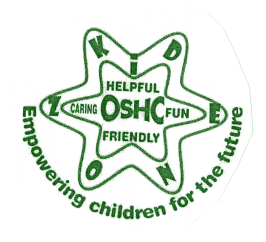 								   RETURN BY 								    5/12/16VACATION CARE TICK SHEET & EXCURSIONS PERMISSION FORM – JANUARY 2017Dear parents/guardians,This form is for one child only; do not include more than one child per form. If your child is not already enrolled at our service you must also complete an Enrolment Package. If you have any change in circumstances you must notify us immediately by coming and changing this information on a completely new form. Please carefully read the information on this form, then fill in your child’s details, and tick the days they will be attending. Then fill in the excursions they will be attending and sign each individual excursion as well as the medical permission form at the end of this form.Monday 16th January to Monday 30th January 2017I _____________________________ give permission for my child: ________________________________ to attend the following Vacation Care days and planned excursions. Please tick days your child will be attending:Week 1Mon 16th ___	Tues 17th ____    Wed 18th ____ Thurs 19th ___   Fri 20th ___   Week 2Mon 23rd ___ 	Tues 24th ____	     Wed 25th ____     Thurs 26th ___ Fri 27th ___Week 3Mon 30th ___Excursion Information Please tick and sign every excursion your child will be attending. 	Bendigo Aquatic Centre 			Date: Tuesday 16th January 2017Leave Care: 9am	 	Return to Care:  3:30pmReason for excursion: The children are swimming today and the benefits of learning how to swim gives your child/ren fitness, health, strength and coordination, water safety, confidence and motivation.Activities include: Swimming, water slide and diving boards.Number of children attending: 25 maximum	Transport: Bus/AlternativeEducator/child ratio:	1:5		Parental Signature_____________________________ 	LaTrobe Mini Beasts 				Date:  Thursday 19th January 2017Leave Care: 8:45am 	 	Return to Care: 3.30pmReason for excursion: Victoria oozes with tiny creatures hiding under fallen logs and dangling from leaves and branches. With flying creatures and things that crawl on and under the soil. They will explore the amazing diversity of life within and around a log or native grass. There are thousands of intriguing tiny animals to satisfy the curiosity of your child.Activities include: Using nets and buckets to explore and fin tiny critters. Number of children attending: 25 maximum	Transport: Bus/AlternativeEducator/child ratio:  1:6		Parental Signature_____________________________ 	Lake Wendouree, Ballarat			 Date: Monday 23rd January 2017Leave Care: 9:00am	 	Return to Care: 3.30pmReason for excursion: Lake Wendouree has a fantastic wooden play ground where children can learn to climb, interact with other children and play by the lake. Children may also interact with the wild ducks and feed them some bread. Activities include: Playing at Lake Wendouree, feeding ducks and walking around parts of the lake.Number of children attending: 25 maximum	Transport: Bus/AlternativeEducator/child ratio:  1:5		Parental Signature_____________________________ 	Woodworks at Bunnings and lunch at the Playground, Sunbury		Date: Wednesday 25th January 2017Leave Care: :am	 	Return to Care:  2.00pmReason for excursion: Bunnings has fantastic D.I.Y workshops for children where they can have and be creative possibly making tool boxes, toy trucks and planter boxes.Activities will include: Workshop at Bunnings and the Playground for lunch.Number of children attending: 25 maximum	Transport: Bus/AlternativeEducator/child ratio:	1:6		Parental Signature_____________________________ 	Werribee Open Range Zoo					Date: Friday 27th January 2017Leave Care: 8:30am	 	Return to Care:  3:30pmReason for excursion: Werribee Open Range Zoo is taking kids on a journey through the African savannah with exciting animals to see.Activities will include: Safari ride and seeing all the animals at Werribee Open Range Zoo.Number of children attending: 25 maximum	Transport: Bus/AlternativeEducator/child ratio:	1:6		Parental Signature_____________________________ 	Funfields, Whittlesea 				Date: Monday 30th January 2017Leave Care: 9am	 	Return to Care:  4:00pmReason for excursion: Funfields is a big adventure park for all to enjoy. With all kinds of rides and water play your children are bound to have loads of fun.Activities will include: Go Karts, Mini Golf, Pirate Ship, Toboggans, Water Slides and Water Playground.Number of children attending: 25 maximum	Transport: Bus/AlternativeEducator/child ratio:	1:5		Parental Signature_____________________________I, the undersigned approve of the enrolment and agree to abide by the rules and conditions of the Vacation Care Program and meet any costs incurred. I authorise the Coordinator in the event of any unforeseen incident/injury/trauma or illness to obtain such medical assistance as is required and agree to meet any expenses attached to such treatment. I also accept full responsibility for my child’s belongings and behaviour whilst attending this program. I fully understand that if my child continuously misbehaves even after behaviour guidance procedures have been followed that I will be notified and my child may be removed from the program. I undertake to inform the educators of any absence of my child. I acknowledge that my child will not attend the program if suffering from an infectious or contagious illness. In the event that my child is injured or becomes ill during the program, either an authorised person or I shall collect my child as soon as possible. I give permission for my child to travel by Public Transport, Private Charter Bus and/or the Service’s Bus on Excursions during the Vacation Care Service.Sign: ______________________________ Date: ___________________Contact Phone Number: ______________________________*Note: A risk assessment has been filled out prior to excursion and is available at the service.Any medication required for your child will need to be given to an educator prior to leaving the premises with a signed medical form.    DAILY VACATION CARE INFORMATIONChildren are to bring their “Morning Tea”, “Lunch” and a “Drink Bottle” each day – (Afternoon Tea will be provided unless stated).WEEK 1Monday 16th January 2017 		BOARDGAME DAYBYO: Morning tea, lunch, drink bottle, SunSmart hat (no caps) and you favourite boardgame from home (ensure your child’s name is on it).CHILDREN TO WEAR: Closed in shoes, SunSmart clothes and no singlet tops. Bring your favourite boardgame from home and enjoy a round robin of games. Bring on the competition!Tuesday 17th January 2017	BENDIGO AQUATIC CENTRE                                                             Leaving the service: 9:00am		Returning: 3:30pmBYO: Morning tea, lunch, drink bottle and SunSmart hat (no caps).CHILDREN TO WEAR: Bathers, rashie, 2 towels, plastic bag and sunscreen (if your child is sensitive to sunscreen please provide your own).Swim, swim, swim, time to get wet. Join us at Bendigo Aquatic Centre for swimming, water slide and giant diving boards.Wednesday 18th January 2017	RETRO DAYBYO: Morning tea, lunch drink bottle and SunSmart hat (no caps).CHILDREN TO WEAR: Come dressed to impress in your Retro clothes. SunSmart clothing and no singlet tops.Come dressed in a retro outfit; enjoy games, old technology and 60’s, 70’s and 80’s musicThursday 19th January 2017		LATROBE MINI BEASTS	Leaving the Service: 8:45am		Returning: 3:30pmBYO: Morning tea, lunch, a drink bottle and SunSmart hat (no caps).CHILDREN TO WEAR: Closed in shoes, SunSmart clothing and no singlet tops.Mini beasts are hiding everywhere around you, they can see you, can you see them? Let’s explore at LaTrobe!Friday 20th January 2017 		BEE DAYBYO: Morning tea, lunch, a drink bottle, and SunSmart hat (no caps).CHILDREN TO WEAR: Closed in shoes, SunSmart clothing and no singlet tops.Do you enjoy a BUZZZ? Enjoy a hands on experience of being a bee keeper, try different kinds of honey and make bees wax candles!DAILY VACATION CARE INFORMATIONChildren are to bring their “Morning Tea”, “Lunch” and a “Drink Bottle” each day – (Afternoon Tea will be provided unless stated).WEEK 2Monday 23rd January 2017		LAKE WENDOUREE BALLARAT					Leaving the Service:	9:00am	Returning: 3:30pmBYO: Morning tea, lunch, drink bottle and SunSmart hat (no caps).CHILDREN TO WEAR: Closed in shoes, SunSmart clothing and no singlet tops.Come for a fun day exploring Lake Wendouree, playground play, and feeding the ducks.Tuesday 24th January 2017		AUSSIE BEACH DAYBYO: Morning tea, lunch, drink bottle SunSmart hat (no caps) bathers, 2 towels, and a plastic bag.CHILDREN TO WEAR: Dress in your Aussie gear but no singlet tops.Lots and lots of Summer fun, prepare to get very wet and slimed in the sun!Wednesday 25th January 2017	WOODWORKS AT BUNNINGS SUNBURY	Leaving Service: 10:00am		Returning: 2:00pmBYO: Morning tea, lunch, drink bottle, SunSmart hat (no caps) rashie and a change of clothes.CHILDREN TO WEAR: Closed in shoes, SunSmart clothes and no singlet tops.We are heading to Bunnings, Sunbury for a Woodworks session and the Sunbury Park for lunch.Thursday 26th January 2017	          THURSDAY 26TH – PUBLIC HOLIDAY – NO PROGRAMFriday 27th January 2017                   WERRIBEE  OPEN RANGE ZOO         Leaving Service: 8:30am		Returning: 3:30pmBYO: Morning tea, lunch, drink bottle and SunSmart hat (no caps).CHILDREN TO WEAR: Closed in shoes, SunSmart clothes and no singlet tops.Let’s go to Africa, enjoy a safari ride to see African animals. They are very good at hiding, can you find them?WEEK 3Monday 30th January 2017             FUNFIELDS         Leaving Service: 9:00am		Returning: 4:00pmBYO: Morning tea, lunch, drink bottle, a SunSmart hat (no caps), closed in shoes, SunSmart clothes and no singlet tops, bathers, rashie, 2 towels and a plastic bag. $10 spending money in a named envelope.It’s a favourite for all the kids. Unlimited fun for everyone!IMPORTANT MEDICAL NOTE: Please check all food for NUTS as we have children with severe allergies attending the program. 